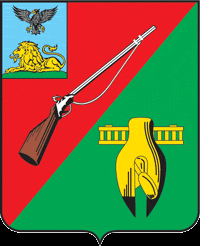 ОБЩЕСТВЕННАЯ ПАЛАТАСТАРООСКОЛЬСКОГО ГОРОДСКОГО ОКРУГАIV СОЗЫВАТретье  заседание СоветаОбщественной палатыСтарооскольского городского округа« 29 » сентября  2020 г.	  						          		   №  13         РЕШЕНИЕО  реализации программы переселения граждан из аварийного жилья в Старооскольском городском округеЗаслушав и обсудив – дистанционно  вопрос  «О  реализации программы переселения граждан из аварийного жилья в Старооскольском городском округе» на основании решения Совета Общественной палаты Старооскольского городского округа № 11 от 29.09.2020г., Совет Общественной палатыРЕШИЛ:1.	Принять к сведению информацию заместителя главы администрации Старооскольского городского округа по жилищно-коммунальному хозяйству Щепина И.А. и членов Общественной палаты по вопросу «О  реализации программы переселения граждан из аварийного жилья в Старооскольском городском округе».2.	Рекомендовать администрации Старооскольского городского округа принять меры по обеспечению выполнения, утвержденной адресной программы по переселению граждан из аварийного жилья на 2019 – 2020 г.г.3.	Рекомендовать администрации Старооскольского городского округа подготовить список аварийных домов, не вошедших в перечень жилого фонда признанного аварийным до 01 января 2017 года.4.	Рекомендовать администрации Старооскольского городского округа, в связи со срывом графика строительства дома № 4 по адресу Центральный,  предназначенного для переселения граждан из аварийного жилья,  усилить контроль за выполнением общестроительных работ для сокращения отставания   графика ввода жилья в 2020 году.5.	Контроль за данным решением возложить на председателя комиссии по экологии и благоустройству Жданова И.И.Председатель Общественной палатыСтарооскольского городского округа		          	 	 	И.А.Гусаров